Байкальской межрегиональной природоохранной прокуратуре 5 летБайкальская межрегиональная природоохранная прокуратура образована 1 декабря 2017 года и в текущем году празднует свой первый юбилей – 5 лет со дня основания.B её состав вошли восемь межрайонных природоохранных прокуратур, которые расположены в городах Братске, Иркутске, Уcoльe-Cибиpcкoe, Усть-Илимске и с. Eлaнцы Ольхонского района Иркутской области, городах Улан-Удэ и Северобайкальске Республики Бурятия, a также в городе Пeтpoвcк-Зaбaйкaльcкий Забайкальского края.Надзор за исполнением законов об охране окружающей среды и природопользовании, соблюдением прав граждан на благоприятную окружающую среду на территории Ольхонского, Баяндаевского и Качугского районов Иркутской области осуществляет Ольхонская межрайонная природоохранная прокуратура.За период деятельности природоохранной прокуратуры количество несанкционированных свалок уменьшилось в 2 раза, по мерам прокурорского реагирования ликвидировано 25 свалок общей площадью более 30 гектар, в федеральную собственность возвращено более 7 млн. кв. м. земель особо охраняемых природных территорий, приведены в соответствие с законом порядка 100 объектов хозяйственного и рекреационного назначений, возмещено свыше 20 млн. руб. ущерба, причиненного объектам охраны природы, проведены мероприятия по восстановлению леса на площади более 600 гектар.В дальнейшем природоохранной прокуратурой будет продолжена работа, направленная на предупреждение и реальное устранение нарушений закона в сфере охраны природы и природопользовании, соблюдение прав граждан на благоприятную окружающую среду.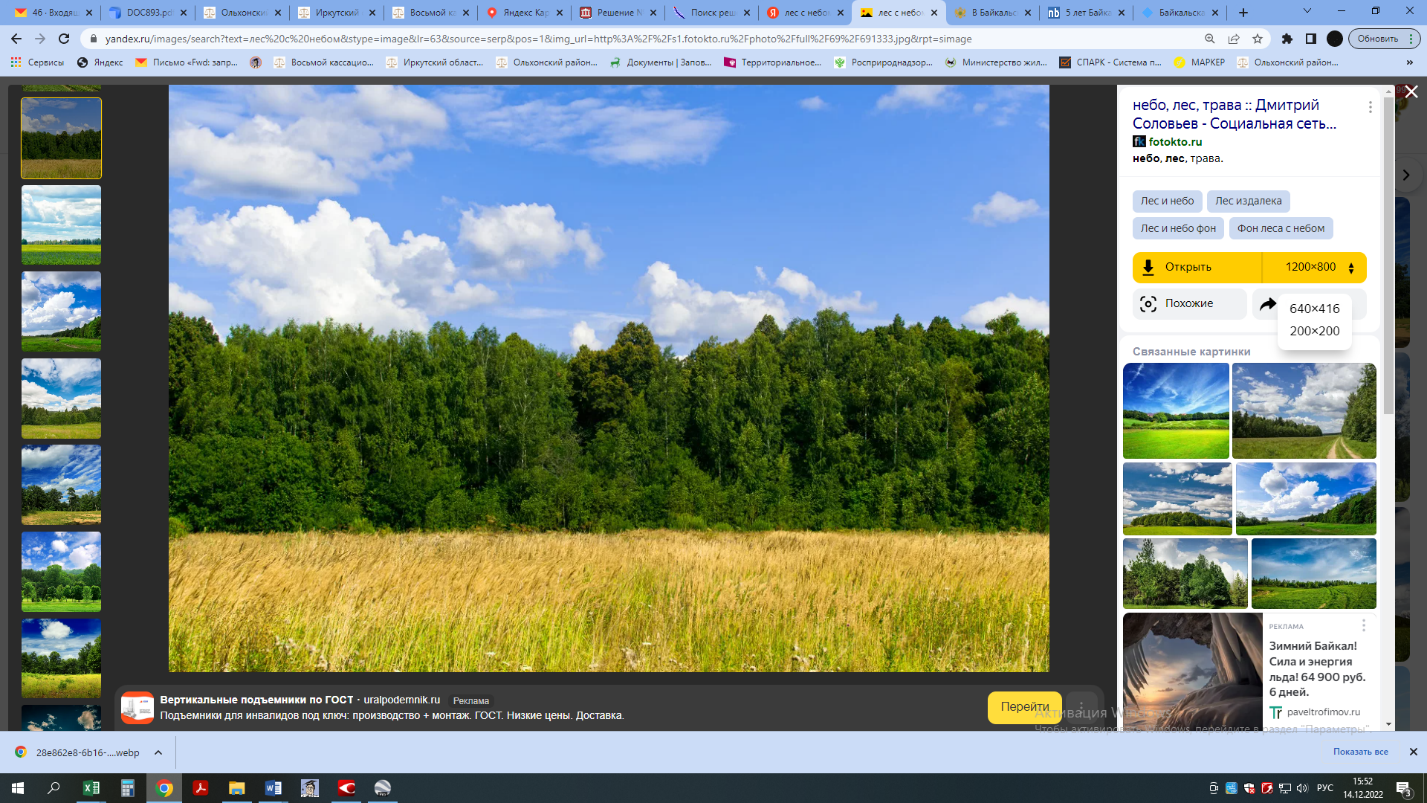 